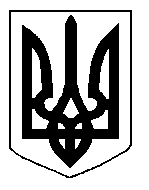 БІЛОЦЕРКІВСЬКА МІСЬКА РАДА	КИЇВСЬКОЇ ОБЛАСТІ	Р І Ш Е Н Н Я
від  30 вересня 2019 року                                                                        № 4388-78-VIIПро внесення змін в  пункт 1  рішення міської ради  від 07 вересня 2017 року №  1183-35-VII «Про надання дозволу на розроблення технічної документації із землеустрою щодо встановлення (відновлення) меж земельноїділянки в натурі  (на місцевості) фізичній особі – підприємцюВахній Тетяні Олександрівні»Розглянувши звернення постійної комісії з питань земельних відносин та земельного кадастру, планування території, будівництва, архітектури, охорони пам’яток, історичного середовища та благоустрою до міського голови від 15 серпня 2019 року №334/2-17, протокол постійної комісії з питань  земельних відносин та земельного кадастру, планування території, будівництва, архітектури, охорони пам’яток, історичного середовища та благоустрою від 13 серпня 2019 року №187, заяву фізичної особи – підприємця Вахній Тетяни Олександрівни від  09 серпня  2019 року №4401,  відповідно до ст. ст. 12, 122, 123  Земельного кодексу України,  ст. 55 Закону України «Про землеустрій», п.34 ч.1 ст. 26  Закону України «Про місцеве самоврядування в Україні», Інструкції про встановлення (відновлення) меж земельних ділянок в натурі (на місцевості) та їх закріплення межовими знаками затвердженої Наказом Державного комітету України із земельних ресурсів від 18 травня 2010 року за № 376, міська рада вирішила:1.Внести зміни в пункт 1  рішення міської ради  від 07 вересня 2017 року № 1183-35-VII «Про надання дозволу на розроблення технічної документації із  землеустрою щодо встановлення (відновлення) меж земельної ділянки в натурі  (на місцевості) фізичній особі – підприємцю Вахній Тетяні Олександрівні», а саме слова: «під розміщення складу» замінити на слова: «під розміщення об’єктів торгівлі», у зв’язку з заявою фізичної особи – підприємця.2.Контроль за виконанням цього рішення, покласти на постійну комісію з питань  земельних відносин та земельного кадастру, планування території, будівництва, архітектури, охорони пам’яток, історичного середовища та благоустрою.Міський голова                                                                                              Г. Дикий